Name ____________________________WEDNESDAYDirections: Label the following geometric patterns. 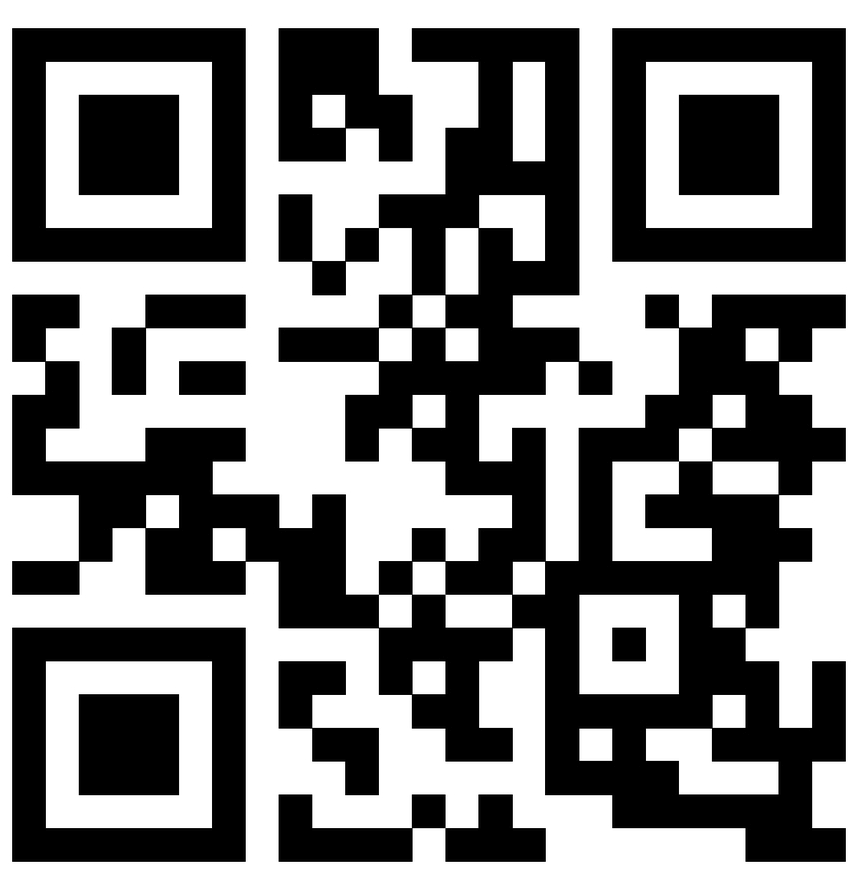 1)  qQqQqQ                 _____       _____       _____       _____     _____    _____2)   b  T  T  b  T  T            ___   ___           ___                    ___             ___   ___         ___                   ___3)  Bobby made this pattern by repeating the       first four shapes in the order as shown.								     The pattern continues in the same way.  What will be the next shape in Bobby’s pattern?A						C	B						D	4)  Look at the pattern of blocks below.										?Term 1	Term 2	 Term 3	   Term 4	    Term 5How many blocks should be in Term 5?  ________www.forrestmath.weebly.comPatterns HWTHURSDAY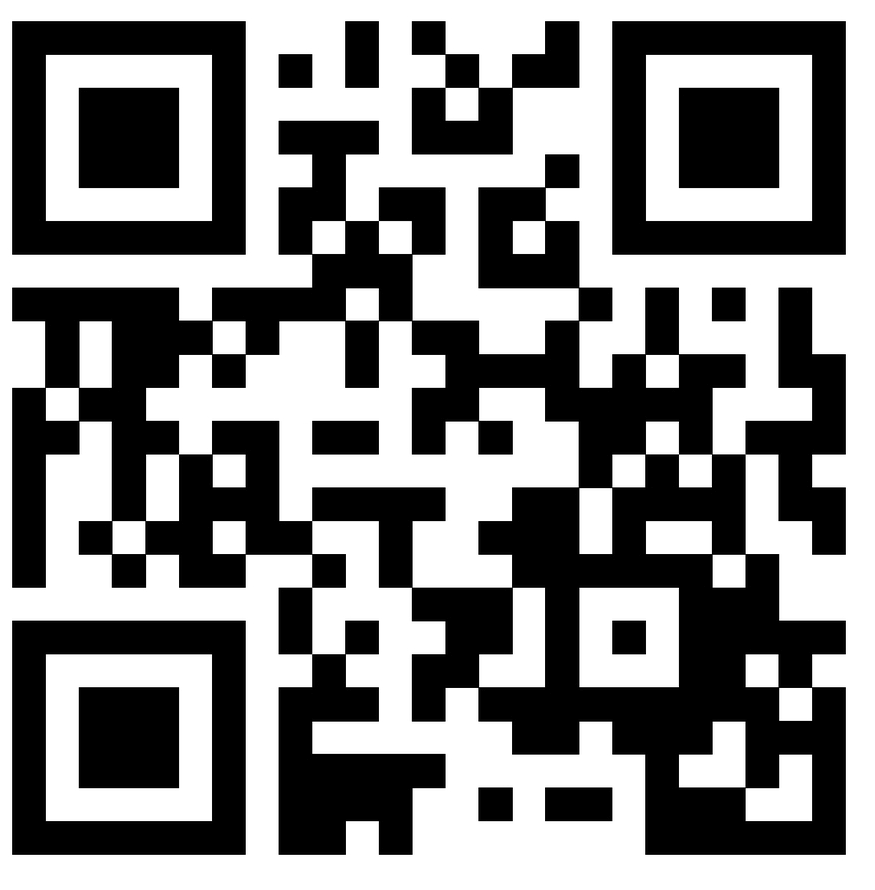 Directions: If the pattern continues…1) If the pattern continues, describe what the next 3 shapes would be.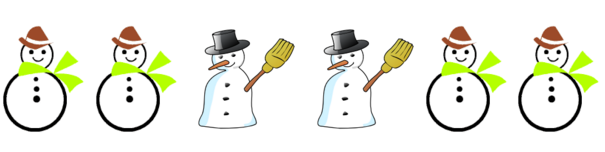 ____________,   ____________,   ____________2) If the pattern continues, describe what the next shape would be.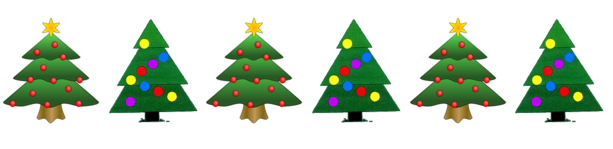 ___________________________________________________3) If this growing pattern continues, how many squares will be in the next figure?F	10				H	16	G	13				J	21